spb@vivat-talent.com - подача заявок и все организационные вопросы.+7(963) 318-57-02 (Whats App, Viber)ЗАЯВКА НА ОНЛАЙН УЧАСТИЕ  (образец заполнения)Внимание!Заполненная Вами информация из графы «Информация для диплома» переходит в диплом!Организатор не несет ответственности за ошибки в дипломе, допущенные в заявке. В случае ошибки в дипломе, допущенной согласно поданной заявке, переделка диплома производится только за счет средств участника (стоимость переделки – 400руб.)Название конкурса: Реквизиты для ОПЛАТЫ ПЛАСТИКОВЫМИ КАРТАМИ ОТ ФИЗ. ЛИЦ.Ваш Оплаченный квиток вы направляете вместе с документом заявки на электронную почту spb@vivat-talent.com  с пояснением – за какого участника платеж.Обращаю ваше внимание на то, что если не указаны название конкурса, фамилия и номинация участника, платеж не будет обработан и опознан.*Обращаем ваше внимание, что организационный взнос –  является добровольным платежом (а не услугой по договору) и не подлежит возврату при отказе от участия в мероприятии, либо непредоставлении конкурсных материалов в положенные сроки.№ИНФОРМАЦИЯ ДЛЯ ДИПЛОМАИмя солиста/название коллектива, Возраст, номинация, указание инструментаПреподаватели, концертмейстерыСтрана, город, название учреждения Программа выступления, хронометраж, ссылка.Взнос(согласно выбранному тарифу)электронные адреса и телефондля связи.1Инструментальный Ансамбль «Радуга» Иванова Маша-скрипкаСидоров Андрей-виолончельПетрова Ирина- фортепианоКатегория 9-10 летРуководитель Ирина ПетроваКонцертмейстер Ирина Иванова Россия, г. Санкт-Петербург, ГБУ ДДЮТ №41. РНП «На горе, то калина» 1.502. РНП «Во поле береза …», 2.00https://youtu.be/CLMFrgU0GUMIvanova@.....8(….)…..2Хор «Радуга»Смешанная категория 9-15 летРуководитель - Ирина ПетроваКонцертмейстер- Ирина ИвановаРоссия, г. Москва, ГБУ ДДЮТ №420 участников1.Песня «Зима» 2.302. Песня «Лето» 3.30https://youtu.be/CLMFrgU0GUM3Петрова ИринаФортепиано, 15 летПреподаватель- Ирина Петрова Россия, г. Находка, ГБУ ДДЮТ №4Шопен Два экосеза 4.50https://youtu.be/CLMFrgU0GUMВид платежа выбирать >> «Перевод организации по реквизитам»/ Либо: «Прочие платежи»Получатель платежа -ИП Замяткин Дмитрий Богданович «ВИВАТ-ТАЛАНТ» г. Санкт-ПетербургИНН: 781100159082Расчетный счет: 40802810155040006688БИК 044030653Северо-Западный банк ПАО Сбербанк (Кор.счет № 30101810500000000653) Обязательные пояснения платежа: имя-фамилия участника, номинация, название конкурса.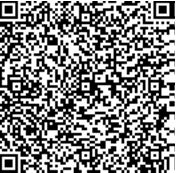 